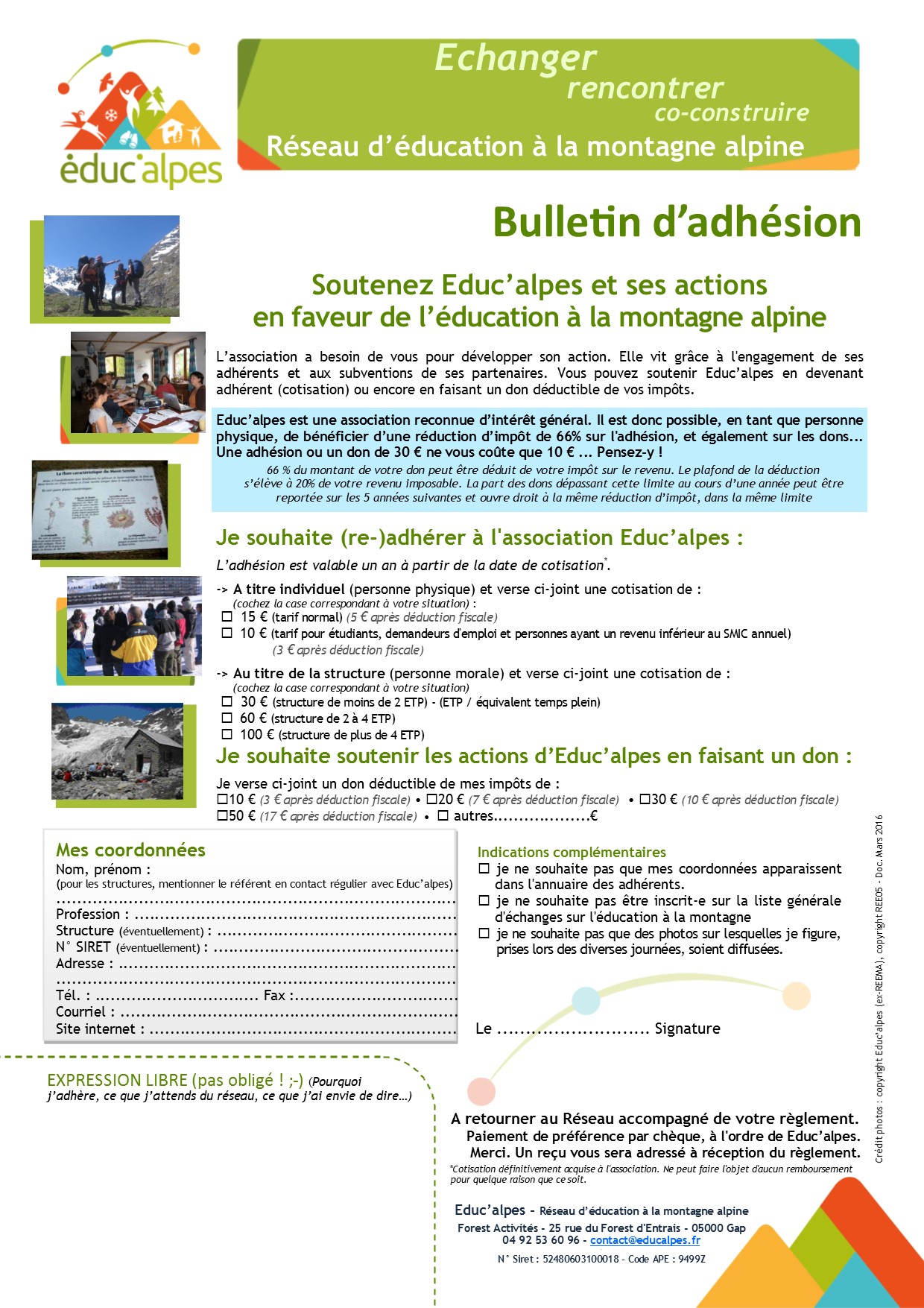 Bulletin d’adhésion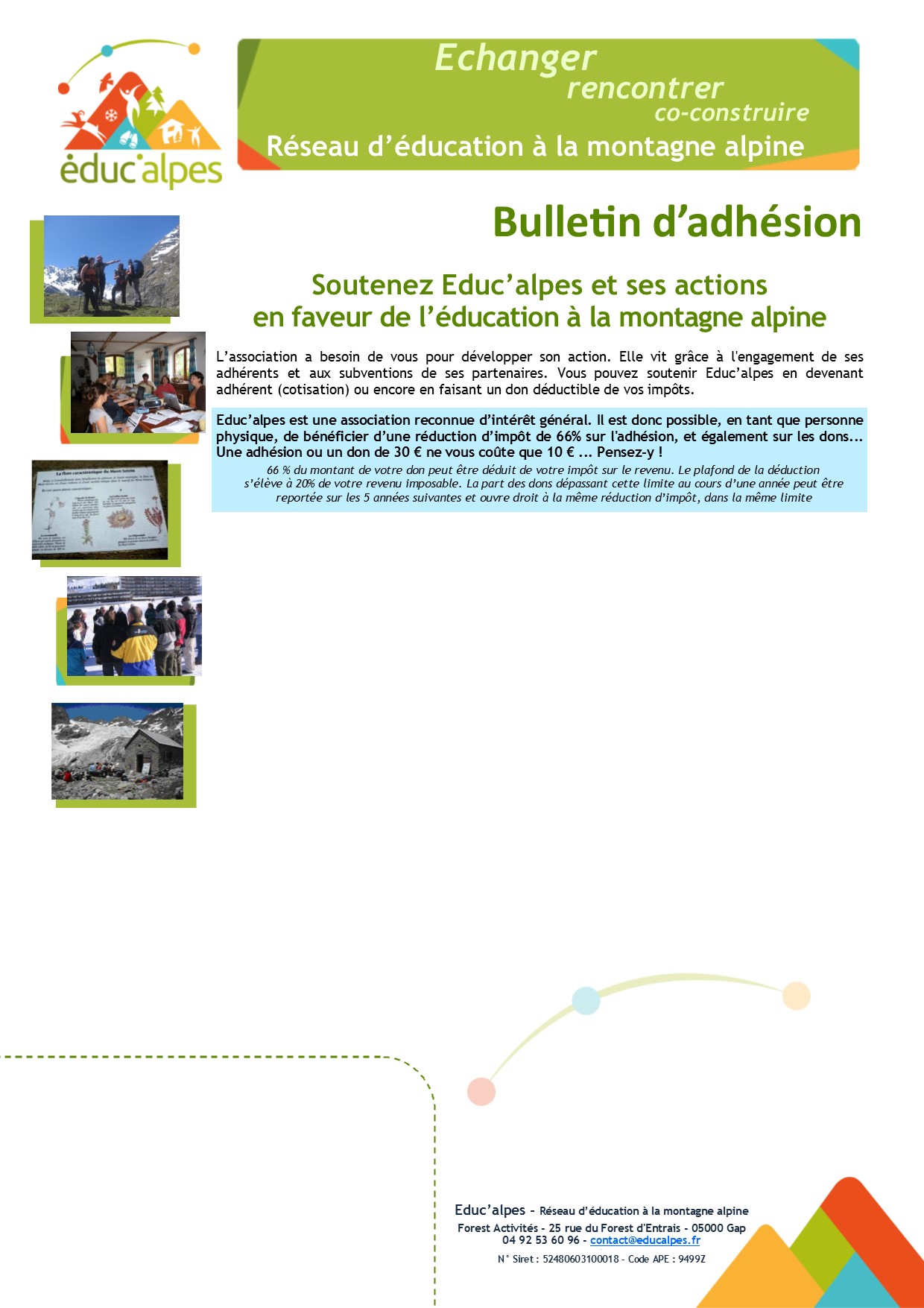 Soutenez Educ’alpes et ses actions en faveur de l’éducation à la montagne alpineL’association a besoin de vous pour développer son action. Elle vit grâce à l'engagement de ses 
adhérents et aux subventions de ses partenaires. Vous pouvez soutenir Educ’alpes en devenant 
adhérent (cotisation) ou encore en faisant un don déductible de vos impôts.Educ’alpes est une association reconnue d’intérêt général. Il est donc possible, en tant que personne physique, de bénéficier d’une réduction d’impôt de 66% sur l'adhésion, et également sur les dons... Une adhésion ou un don de 30 € ne vous coûte que 10 € ... Pensez-y !66 % du montant de votre don peut être déduit de votre impôt sur le revenu. Le plafond de la déduction s’élève à 20% de votre revenu imposable. La part des dons dépassant cette limite au cours d’une année peut être reportée sur les 5 années suivantes et ouvre droit à la même réduction d’impôt, dans la même limite.Je souhaite (re-)adhérer à l'association Educ’alpes :L’adhésion est valable un an à partir de la date de cotisation*.-> A titre individuel (personne physique) et verse ci-joint une cotisation de :      (cochez la case correspondant à votre situation) :   15 € (tarif normal) (5 € après déduction fiscale)    10 € (tarif pour demandeurs d'emploi et personnes ayant un revenu inférieur au SMIC annuel) 
               (3 € après déduction fiscale)     1 € (pour les 16-25 ans)-> Au titre de la structure (personne morale) et verse ci-joint une cotisation de :      (cochez la case correspondant à votre situation) - (ETP = Equivalent Temps Plein)     30 € (structure de moins de 2 ETP)          60 € (structure de 2 à 4 ETP)    100 € (structure de plus de 4 ETP) Je souhaite soutenir les actions d’Educ’alpes en faisant un don :Je verse ci-joint un don déductible de mes impôts de : 10 € (3 € après déduction fiscale) • 20 € (7 € après déduction fiscale)  • 30 € (10 € après déduction fiscale) 50 € (17 € après déduction fiscale)  •  autres...................€Mes coordonnéesNom, prénom :
(pour les structures, mentionner le référent en contact régulier avec Educ’alpes) ..............................................................................Profession : ...............................................................Structure (éventuellement) : ...............................................N° SIRET (éventuellement) : ................................................Adresse : ................................................................................................................................................Tél. : ................................ Fax :................................Courriel : .................................................................. Site internet : ............................................................ Indications complémentaires je ne souhaite pas que mes coordonnées apparaissent 
     dans l'annuaire des adhérents. je ne souhaite pas être inscrit-e sur la liste générale 
      d'échanges sur l'éducation à la montagne   je ne souhaite pas que des photos sur lesquelles je figure, 
      prises lors des diverses journées, soient diffusées.Le ........................... Signature           A retourner au Réseau accompagné de votre règlement.       Paiement de préférence par chèque, à l'ordre de Educ’alpes.                Merci. Un reçu vous sera adressé à réception du règlement.             *Cotisation définitivement acquise à l'association. Ne peut faire l'objet d'aucun remboursement                                           pour quelque raison que ce soit. 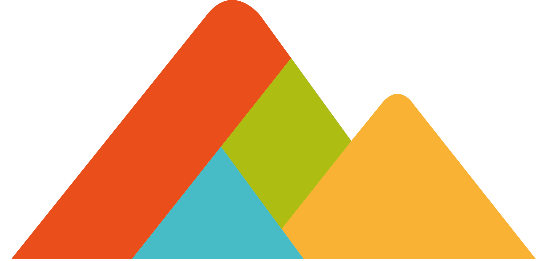 